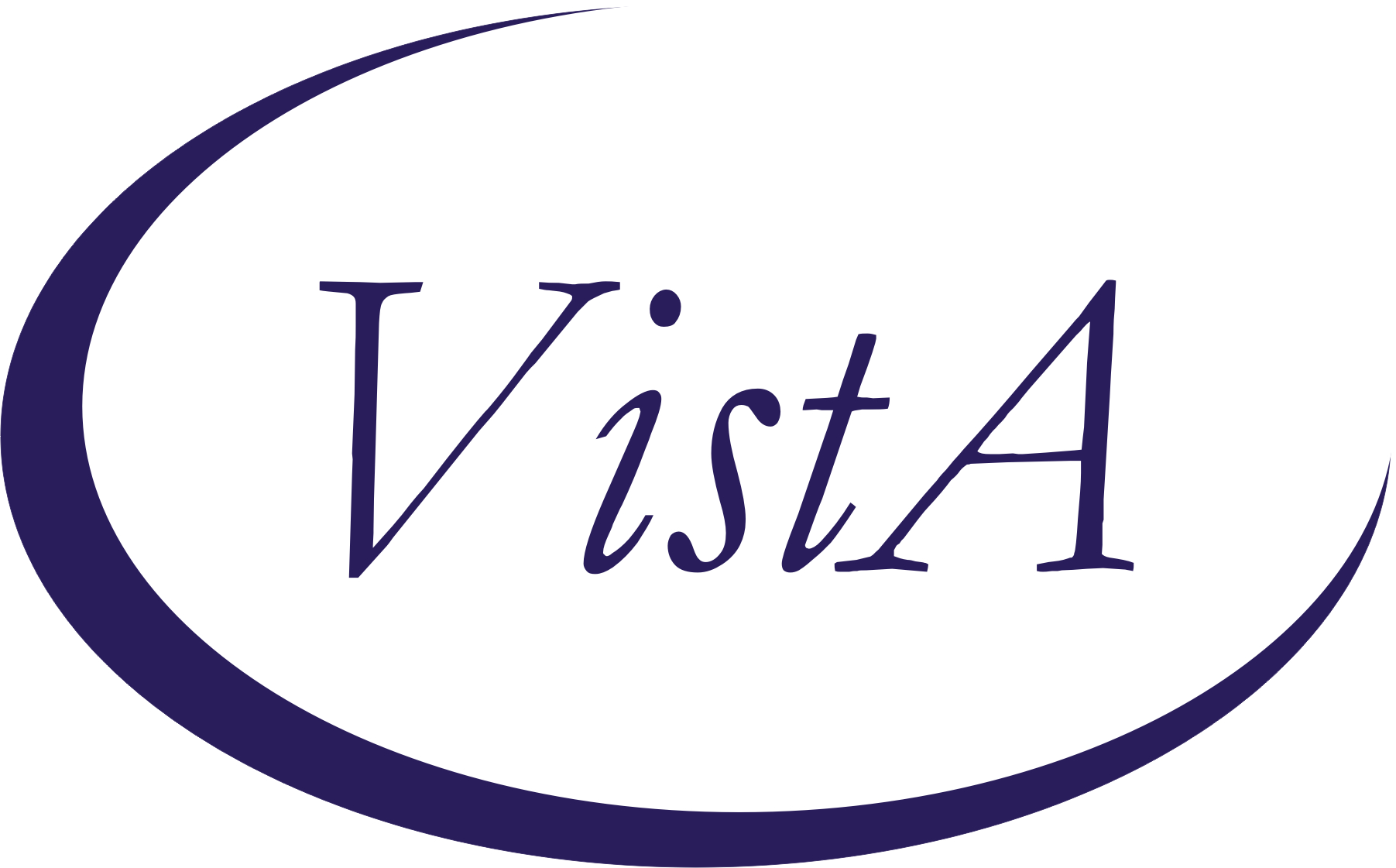 Update _2_0_302Clinical RemindersVA-SEXUAL HEALTHInstall GuideAugust 2022Product DevelopmentOffice of Information TechnologyDepartment of Veterans AffairsTable of ContentsIntroduction	1Install Details	3Install Example	3Post Installation	7IntroductionDescription:This template will be used to evaluate and document a patient’s sexual health history, general health, concerns, risks, well-being and goals. Every patient should have an annual sexual health review, consistent with VHA Directive 1340. The users of this template would be clinical providers who see patients for routine health care.  This template is a voluntary tool to aide assessment.  The three sections below may be completed at different visits depending on time constraints and the Veteran’s needs or completed by different clinicians on the treatment team.  An annual update should review the last assessment and note changes.UPDATE_2_0_302 contains 1 Reminder Exchange entry: UPDATE_2_0_302 VA-SEXUAL HEALTHThe exchange file contains the following components:TIU TEMPLATE FIELDVA-SEXUAL HEALTH LINKVA-WORDR             	HEALTH FACTORSVA-REMINDER UPDATES [C]                            VA-UPDATE_2_0_302                                  VA-SEXUAL HEALTH [C]                               VA-LGBTQ+HP SXL HLTH SCRN PREVENT STI OTHER        VA-LGBTQ+HP SXL HLTH SCRN PREVENT STI BARRIER METHOD                                             VA-LGBTQ+HP SXL HLTH SCRN PREVENT STI MONOGAMOUS RELATIONSHIP                                       VA-LGBTQ+HP SXL HLTH SCRN PREVENT STI REDUCE SEXUAL PARTNERS                                    VA-LGBTQ+HP SXL HLTH SCRN PREVENT STI ABSTINENT    VA-LGBTQ+HP SXL HLTH SCRN LAST 12 MOS TRANSACTIONAL SEX YES                              VA-LGBTQ+HP SXL HLTH SCRN LAST 12 MOS TRANSACTIONAL SEX NO                               VA-LGBTQ+HP SXL HLTH SCRN LAST 12 MOS SEXUAL PARTNERS INJ DRUG N                                VA-LGBTQ+HP SXL HLTH SCRN LAST 12 MOS SEXUAL PARTNERS INJ DRUG Y                                VA-LGBTQ+HP SXL HLTH SCRN LAST 12 MOS SEXUAL PARTNERS HIV NO                                    VA-LGBTQ+HP SXL HLTH SCRN LAST 12 MOS SEXUAL PARTNERS HIV YES                                   VA-LGBTQ+HP SXL HLTH SCRN LAST 12 MOS SEXUAL PARTNERS DX STI NO                                 VA-LGBTQ+HP SXL HLTH SCRN LAST 12 MOS SEXUAL PARTNERS DX STI YES                                VA-LGBTQ+HP SXL HLTH SCRN EVER SEXUALLY ACTIVE NO  VA-LGBTQ+HP SXL HLTH SCRN EVER SEXUALLY ACTIVE YES VA-LGBTQ+HP SXL HLTH SCRN LAST 12 MOS SEXUALLY ACTIVE NO                                          VA-LGBTQ+HP SXL HLTH SCRN LAST 12 MOS SXLY ACTIV 2 OR MORE PPL                                      VA-LGBTQ+HP SXL HLTH SCRN LAST 12 MOS SXLY ACTIV 1 PERSON                                           VA-LGBTQ+HP SXL HLTH SCRN LAST 12 MOS SEXUAL PARTNERS FEMALE                                    VA-LGBTQ+HP SXL HLTH SCRN LAST 12 MOS SEXUAL PARTNERS MALE                                      VA-LGBTQ+HP SXL HLTH SCRN LAST 12 MOS NEW SEXUAL PART 1 OR MORE                                     VA-LGBTQ+HP SXL HLTH SCRN LAST 12 MOS NEW SEXUAL PARTNERS NONE                                      VA-LGBTQ+HP SXL HLTH SCRN LAST 12 MOS SEXUALLY ACTIVE YES                                         VA-LGBTQ+HP SXL HLTH SCRN ANYTHG ABT SXL ACT WLD LIKE TO CHG NO                                     VA-LGBTQ+HP SXL HLTH SCRN ANYTHG ABT SXL ACT WLD LIKE TO CHG YES                                    VA-LGBTQ+HP SXL HLTH SCRN DIFFICULTY W EJACULATION NA                                     VA-LGBTQ+HP SXL HLTH SCRN DIFFICULTY W EJACULATION NO                                     VA-LGBTQ+HP SXL HLTH SCRN DIFFICULTY W EJACULATION YES                                    VA-LGBTQ+HP SXL HLTH SCRN DIFFICULTY W ERECTION NA VA-LGBTQ+HP SXL HLTH SCRN DIFFICULTY W ERECTION NO VA-LGBTQ+HP SXL HLTH SCRN DIFFICULTY W ERECTION YES                                                VA-LGBTQ+HP SXL HLTH SCRN DIFFICULTY ACHIEVING ORGASM NO                                          VA-LGBTQ+HP SXL HLTH SCRN DIFFICULTY ACHIEVING ORGASM YES                                         VA-LGBTQ+HP SXL HLTH SCRN DIFFICULTY W LUBRICATION NA                                     VA-LGBTQ+HP SXL HLTH SCRN DIFFICULTY W LUBRICATION NO                                     VA-LGBTQ+HP SXL HLTH SCRN DIFFICULTY W LUBRICATION YES                                    VA-LGBTQ+HP SXL HLTH SCRN PAIN W INTERCOURSE NO    VA-LGBTQ+HP SXL HLTH SCRN PAIN W INTERCOURSE YESVA-LGBTQ+HP SXL HLTH SCRN USE DEV OR SUBST FOR SXL PLSR NO                                        VA-LGBTQ+HP SXL HLTH SCRN USE DEV OR SUBST FOR SXL PLSR YES                                       VA-LGBTQ+HP SXL HLTH SCRN CHG IN YOUR/PART DESIRE OR FREQ FR TXT                                     VA-LGBTQ+HP SXL HLTH SCRN HOW SATISF W YOUR/PART SXL FXN FR TXT                                     REMINDER SPONSORLGBTQ+ HEALTH PROGRAMREMINDER TERMVA-REMINDER UPDATE_2_0_302                 REMINDER DIALOG	VA-SEXUAL HEALTHInstall DetailsThis update is being distributed as a web host file.  The address for the host file is: https://REDACTED /UPDATE_2_0_302.PRDThe file will be installed using Reminder Exchange, programmer access is not required.Installation:=============This update can be loaded with users on the system. Installation will take less than 5 minutes.  Install ExampleTo Load the exchange file, use LWH.  The URL is https://REDACTED/reminders/docs/UPDATE_2_0_302.PRD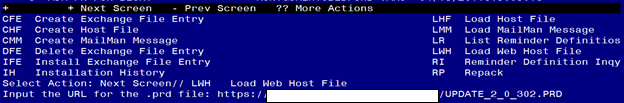 You should see a message that the file was loaded successfully.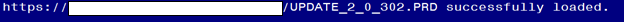  Search and locate an entry titled UPDATE_2_0_302 VA-SEXUAL HEALTH in reminder exchange. 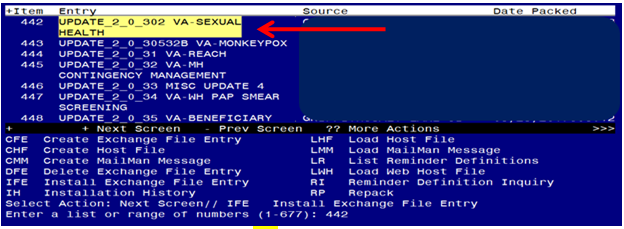 At the Select Action prompt, enter IFE for Install Exchange File EntryEnter the number that corresponds with your entry titled UPDATE_2_0_302 VA-SEXUAL HEALTH (in this example it is entry 442, it will vary by site) that is dated 08/23/2022.***There is a new reminder sponsor associated with this install.  You will need to do an IS to selectively install reminder sponsor LGBTQ+ HEALTH PROGRAM.  If you don’t install this first, you will receive errors when installing the health factors.  Please do this step prior to continuing!YOU NEED TO INSTALL SELECT THE NEW REMINDER SPONSOR ENTRY ONLY (ITEM 59):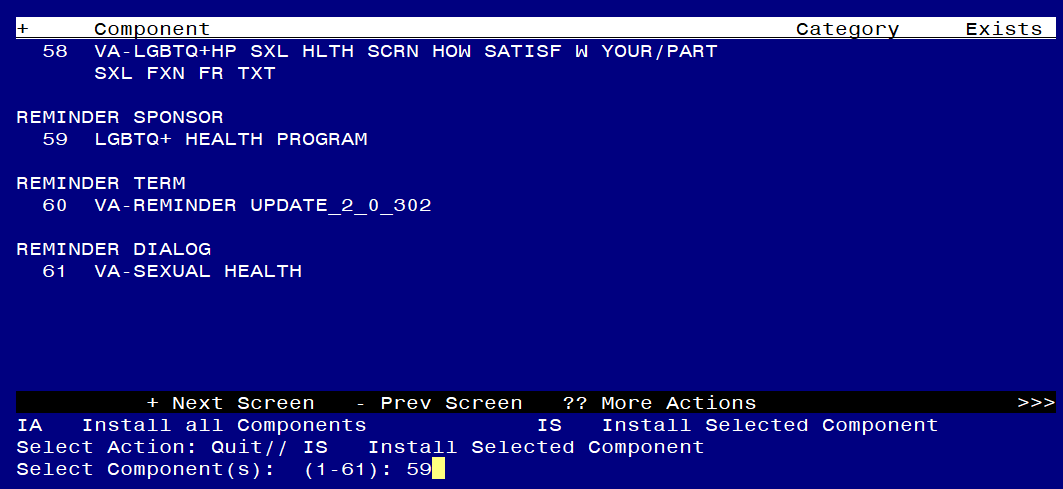 At the Select Action prompt, type IS for Install Selected Component and hit enter.At the Select Component, type 59 and hit enterSelect Action: Quit// IS   Install Selected Component  Select Component(s):  (1-61): 59REMINDER SPONSOR entry LGBTQ+ HEALTH PROGRAM is NEW, what do you want to do?     Select one of the following:          C         Create a new entry by copying to a new name          I         Install          Q         Quit the install          S         Skip, do not install this entryEnter response: I// nstall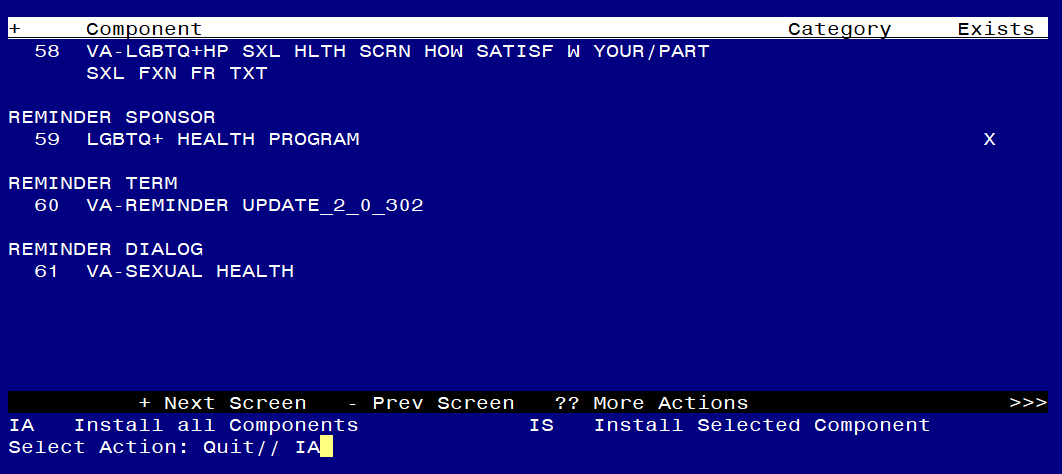 At the Select Action prompt, type IA for Install all Components and hit enter.For all new entries in any category you will choose I to InstallSkip any items in any category you are prompted to overwriteYou will then be prompted to install the dialog component.  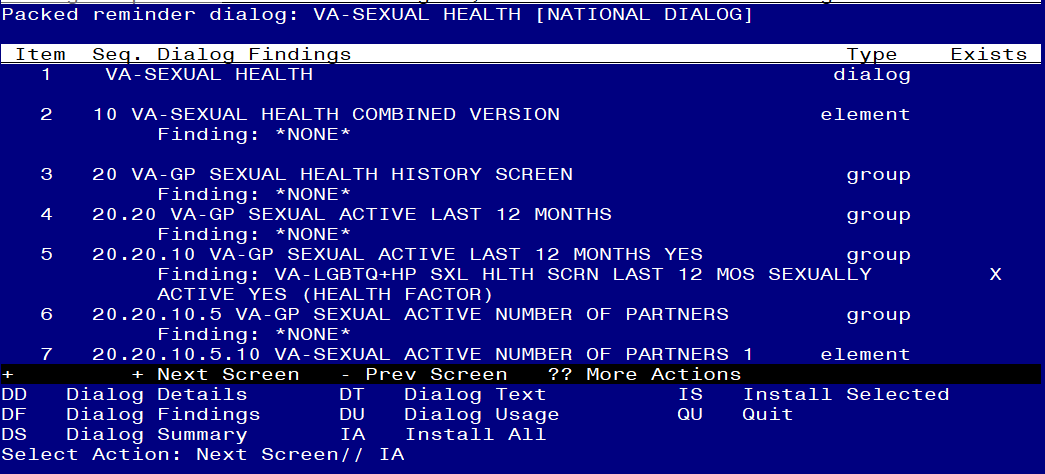 At the Select Action prompt, type IA to install the dialog – VA-SEXUAL HEALTHInstall reminder dialog and all components with no further changes: Y//ES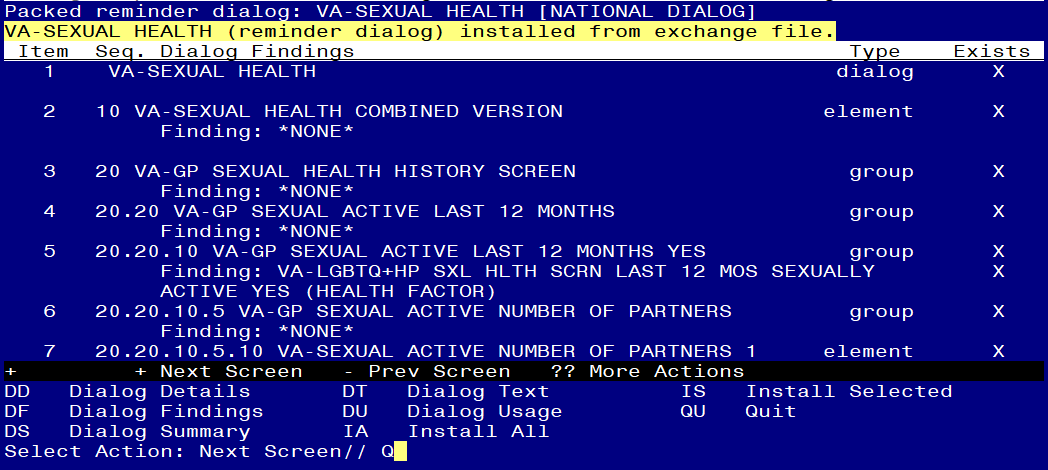 When the dialog has completed installation, you will then be returned to this screen. At the Select Action prompt, type Q.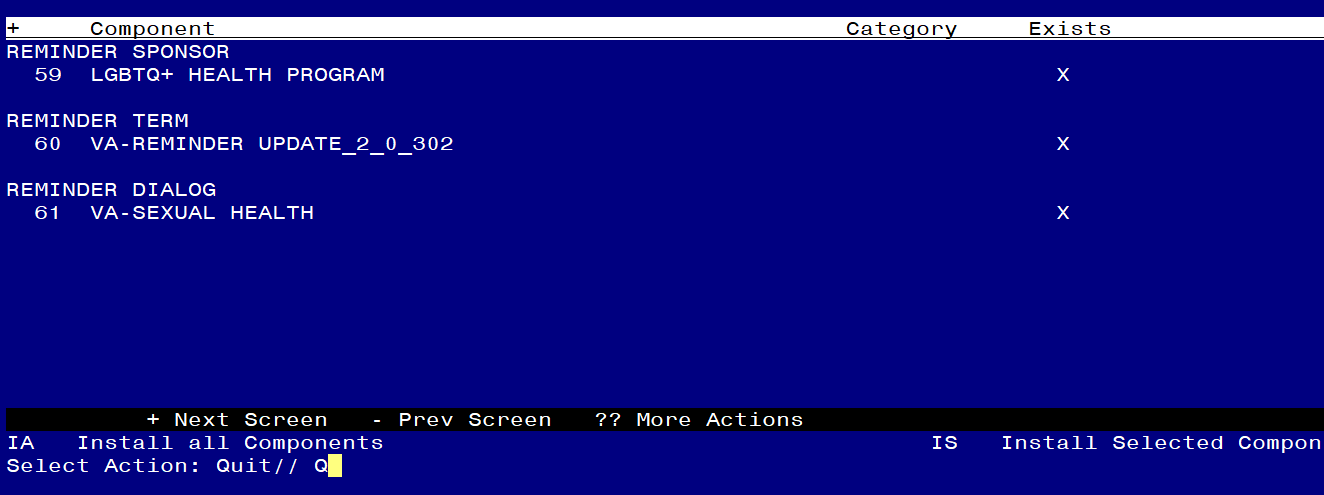 You will then be returned to this screen. At the Select Action prompt, type Q.Install complete.Post Installation Setup of Note Title.The note title to create to associate with this template is: SEXUAL HEALTH REVIEWVHA Enterprise Standard Title:  PRIMARY CARE NOTEYou can add these to your document class where PRIMARY CARE progress notes are located.  Note:  Comprehensive information on Creating new Document Classes and Titles can be found beginning on page 54 of the TIU/ASU Implementation Guide at the following link:  http://www.va.gov/vdl/documents/Clinical/CPRS-Text_Integration_Utility_(TIU)/tiuim.pdfMake the Dialog templates available to be attached to a Personal or Shared templates or to be able to attach the dialog to a progress note title.Select Reminder Managers Menu <TEST ACCOUNT> Option: CP  CPRS Reminder Configuration   CA     Add/Edit Reminder Categories   CL     CPRS Lookup Categories   CS     CPRS Cover Sheet Reminder List   MH     Mental Health Dialogs Active   PN     Progress Note Headers   RA     Reminder GUI Resolution Active   TIU    TIU Template Reminder Dialog Parameter   DEVL   Evaluate Coversheet List on Dialog Finish   DL     Default Outside Location   PT     Position Reminder Text at Cursor   LINK   Link Reminder Dialog to Template   TEST   CPRS Coversheet Time Test   NP     New Reminder Parameters   GEC    GEC Status Check Active   WH     WH Print Now ActiveSelect CPRS Reminder Configuration <TEST ACCOUNT> Option: TIU  TIU Template Reminder Dialog ParameterReminder Dialogs allowed as Templates may be set for the following:    1   User          USR    [choose from NEW PERSON]     3   Service       SRV    [choose from SERVICE/SECTION]     4   Division      DIV    [SALT LAKE CITY]     5   System        SYS    [NATREM.FO-SLC.MED.VA.GOV]Enter selection: 5  Choose the appropriate number for your site.  Your site may do this by System or other levels.  The example below uses SYSTEM level.Setting Reminder Dialogs allowed as Templates for System: NATREM.FO-SLC.MED.VA.GOVSelect Display Sequence: ?388               VA-COVID-19 TELEPHONE FOLLOW-UP389               VA-SRA-CONSULT RESPONSE (D)When you type a question mark above, you will see the list of #’s (with dialogs) that are already taken.  Choose a number NOT on this list.  For this example, 390 is not present so I will use 390.Select Display Sequence: 390Are you adding 390 as a new Display Sequence? Yes// YESDisplay Sequence: 390// <Enter>   390Clinical Reminder Dialog: VA-SEXUAL HEALTH reminder dialog     NATIONAL         ...OK? Yes// <Enter>  (Yes)Associate the reminder dialogs with the note title in CPRSIn CPRS, open the Template Editor, expand Document Titles, select the appropriate folder (if applicable), then click New Template (top right-hand corner).Sr 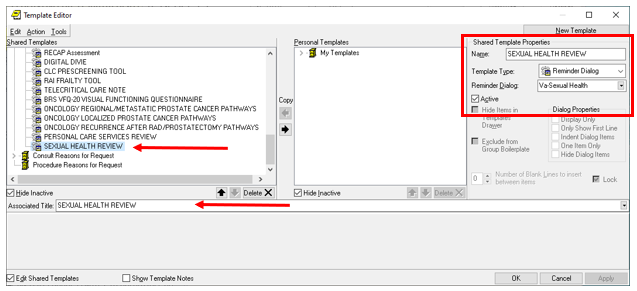 Type in the following information:    Name:  SEXUAL HEALTH REVIEWTemplate Type:  Reminder DialogReminder Dialog:  VA-SEXUAL HEALTH Next, type in the Associated Title name SEXUAL HEALTH REVIEW–– then click Apply.